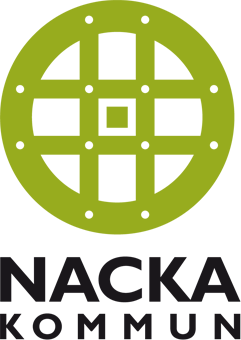 Namn:			Personnummer:Blodsocker MMOL/L.OBS! vid blodsocker <5 och >15 kontakta sjuksköterskaDatumFastandeKl.05-07Före lunchKl. 11-12Före middagKl. 15-16KvällKl. 19-20NattKl. 22-24ÖvrigtKommentar